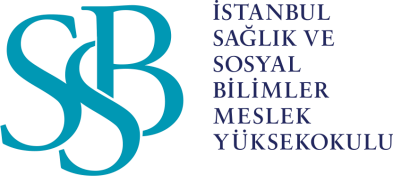 Ek.2 Kulüp Kurma Başvuru Dilekçesi İSTANBUL SAĞLIK VE SOSYAL BİLİMLER MESLEK YÜKSEKOKULU MÜDÜRLÜĞÜNE Biz aşağıda imzası bulunan öğrenciler, …………………… KULÜBÜNÜ kurmak istiyoruz. Kulübün kuruluş amacını da içeren kulüp iç tüzüğü ektedir (Ek.1) Kulüp kuruluşunun onaylanması halinde ……….……….….. kulüp danışmanı olarak atanmasını talep eder gereğini saygılarımızla arz ederiz. İrtibat Kişisi:  İrtibat Telefonu:  Ek1. Kulübü İç Tüzüğü Programı Numarası Adı Soyadı İmza 